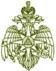 МЧС РОССИИГЛАВНОЕ УПРАВЛЕНИЕМИНИСТЕРСТВА РОССИЙСКОЙ ФЕДЕРАЦИИ ПО ДЕЛАМ ГРАЖДАНСКОЙ ОБОРОНЫ, ЧРЕЗВЫЧАЙНЫМ СИТУАЦИЯМ И ЛИКВИДАЦИИ ПОСЛЕДСТВИЙ СТИХИЙНЫХ БЕДСТВИЙПО ИРКУТСКОЙ ОБЛАСТИ(Главное управление МЧС России по Иркутской области)ул. Красноармейская 15, Иркутск, 664003тел.45-29-48, 45-32-46, 45-29-49 факс 24-03-59E-mail: info@38.mchs.gov.ru www.38.mchs.gov.ru№ ИВ-236-16-102 от 25.03.2024 г.Главам МО Иркутской областиЕДДС муниципальных образований Руководителям территориальных  подразделений федеральных органов исполнительной властиРуководителям исполнительных органов    государственной власти областиРуководителям организацийСтаростам населенных пунктовНачальнику ОГБУ «ПСС Иркутской области»Руководителям всех видов пожарной охраны и спасательных подразделенийПредупреждение о неблагоприятном   метеорологическом явленииПо данным Федерального государственного бюджетного учреждения «Иркутское управление по гидрометеорологии и мониторингу окружающей среды»(ФГБУ «Иркутское УГМС»)Прогноз погоды на сутки с 20  часов  25 марта до 20 часов  26 мартаПо области: переменная облачность, ночью без существенных осадков, местами небольшой снег, в Тайшетском, Чунском, северо-западных и Катангском районах небольшой, местами умеренный мокрый снег и снег, днём небольшие, местами умеренные осадки, в южных, верхнеленских и северо-восточных районах без существенных осадков, местами небольшой мокрый снег и снег, ветер юго-западный, юго-восточный с переходом на западный, северо-западный 5-10 м/с, местами порывы ночью до 14 м/с, утром и днем до 15-20 м/с, метели, в западных, северо-западных районах днём 9-14 м/с, местами порывы 19-24 м/с, температура ночью -2,-7°, при прояснении -12,-17°, в западных, северо-западных районах местами +4,-1°, днём +5,+10°, при натекании облачности  0,-5°.По городу Иркутску: переменная облачность, преимущественно без осадков, ветер юго-восточный с переходом днём на северо-западный 5-10 м/с, температура ночью -3,-5°, днем  +6,+8°.     По оз. Байкал: переменная облачность, ночью преимущественно без осадков,  по северной части озера небольшой снег, днем местами небольшой мокрый снег, ветер восточный, юго-восточный 6-11 м/с, утром и днём местами порывы 12-16 м/с, температура ночью -5,-10°, днём +2,+7°, при натекании облачности до -3°.   Рекомендуемые превентивные мероприятия органам местного самоуправления:Проверить готовность органов управления, оперативных групп, сил постоянной готовности и других сил, предназначенных к экстренным действиям. Уточнить планы действий в случае возникновения чрезвычайных ситуаций.Обеспечить информационный обмен диспетчерских служб объектов экономики с ЕДДС муниципальных образований и оперативно-дежурной сменой ЦУКС ГУ МЧС России по Иркутской области.Организовать взаимодействие через дежурно-диспетчерские службы с территориальными подразделениями ЖКХ,  Электрических сетей, Дорожных служб.Через СМИ довести прогноз о возможных неблагоприятных и опасных метеорологических  явлениях до населения на территории района, городского округа.Уточнить количество резервных источников питания и теплоснабжения и их работоспособность.Уточнить состав сил  и средств муниципального звена ТП РСЧС  готовых к реагированию на ЧС;При необходимости организовать круглосуточное дежурство руководящего состава органов управления. Уточнить  резерв горюче-смазочных материалов, продовольствия, медикаментов и других материальных средств для обеспечения жизнедеятельности населенных пунктов. Уточнить порядок взаимодействия с органами управления муниципального звена единой государственной системой предупреждения и ликвидации чрезвычайных ситуаций.Обеспечить готовность к убытию в зону возможной ЧС сил постоянной готовности. Проинформировать население и компании, занимающиеся спортивной и туристической деятельностью, об опасности пребывания туристов и спортсменов в горных районах.Организовать проведение мероприятий по разъяснению населению необходимости регистрации выхода туристских групп в Главном управлении МЧС России по Иркутской области.Довести прогноз до руководителей органов местного самоуправления, объектов экономики, старост сельских населенных пунктов, населения, дежурно-диспетчерских служб  органов управления муниципального звена ТП РСЧС Иркутской области предупреждение о неблагоприятных метеорологических явлениях  погоды и рекомендации по порядку реагирования на прогноз.Обо всех возникших предпосылках ЧС немедленно информировать  ОД ЕДДС Усть-Удинского района  (т. 31-1-82).Предупреждение о неблагоприятных  метеорологических явлениях погоды26 марта утром и днем, 27 марта по области местами ожидаются порывы западного, северо-западного ветра 15-20 м/с, 26 марта днём в западных, северо-западных районах,27 марта ночью в центральных и южных районах порывы 19-24 м/с,мокрый снег и снег, метели.